Agenda del mes de Diciembre 2018, Reportando la oficina de deportes 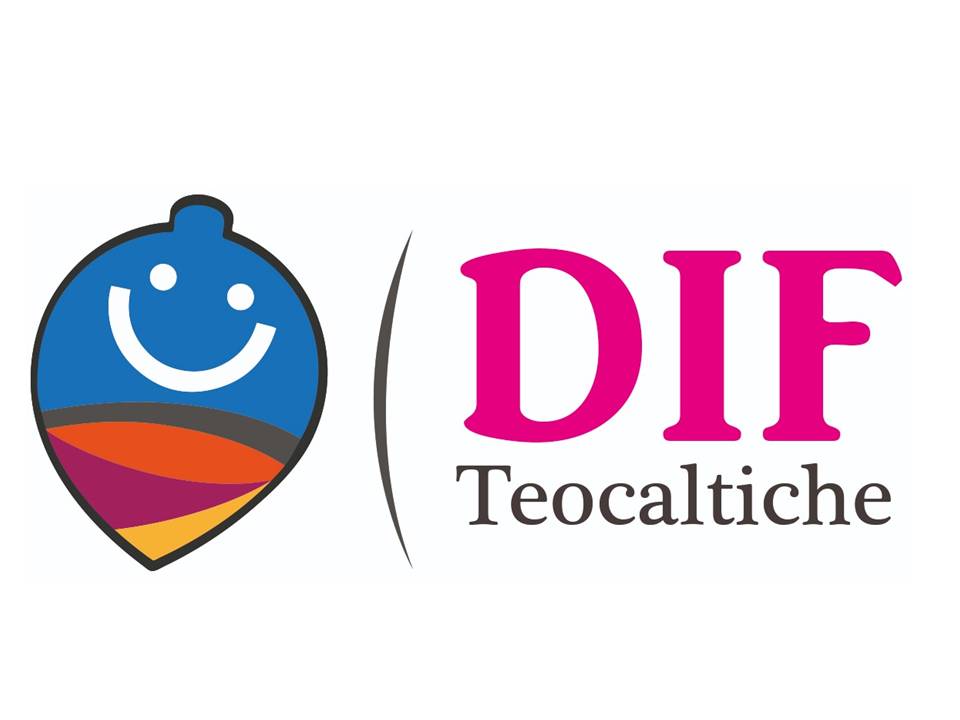 Diciembre 2018lun.mar.mié.jue.vie.sáb.dom.12Día inhábil.Día inhábil.3456789Trabajo de oficina. Trabajo de oficina. Trabajo de oficina. Trabajo de oficina. Trabajo de oficina. Día inhábil.Día inhábil.10111213141516Trabajo de oficina. Trabajo de oficina. Festivo.Trabajo de oficina. Trabajo de oficina. Día inhábil.Día inhábil.17181920212223Trabajo de oficina. Trabajo de oficina. Trabajo de oficina. Torneo de invierno DARETorneo de invierno DAREDía inhábil.Día inhábil. 24252627282930Vacaciones.Vacaciones.Vacaciones.Vacaciones.Vacaciones.Día inhábil.Día inhábil.31Vacaciones.